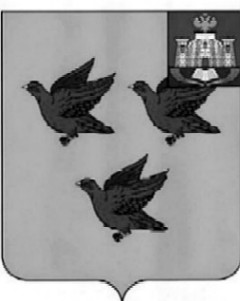 РОССИЙСКАЯ ФЕДЕРАЦИЯОРЛОВСКАЯ ОБЛАСТЬ  АДМИНИСТРАЦИИ  ГОРОДА ЛИВНЫПОСТАНОВЛЕНИЕ25 апреля 2019г.			                                                                     № 297           г. ЛивныО внесении изменений в постановление администрации г. Ливны от 20 декабря 2018 года №903  «Об утверждении планаорганизации ярмарок натерритории города Ливны в 2019 году»       В соответствии с Федеральным  законом от 6 октября  №131-ФЗ «Об общих принципах организации местного самоуправления в Российской Федерации», Федеральным законом от 28 декабря 2009 года №381-ФЗ «Об основах государственного регулирования торговой деятельности в Российской Федерации», во исполнение постановления Правительства Орловской области от 5 марта 2011года № 68 « Об утверждении  Порядка организации деятельности ярмарок на территории Орловской области», с целью   удовлетворения покупательского спроса населения города Ливны администрация города   п о с т а н о в л я е т:1. Внести   в  постановление администрации города Ливны от 20 декабря 2018  года № 903  «Об утверждении плана организации ярмарок на территории города Ливны в 2019 году»  следующие изменения:1.1. В  приложении  добавить строку 8 следующего содержания:	2. Отделу информационных технологий (Бывшев И.В.) разместить настоящее постановление на официальном сайте администрации города Ливны в информационно-телекоммуникационной сети Интернет.	3. Контроль  за исполнением настоящего постановления  возложить на первого заместителя главы администрации города И.Полунину.Глава города                                                                                      С.А.ТрубицинАверкиева Н.В.8(48677) 7-32-778Ярмарка «Универсальная»Смешанная группа товаровС 20 июня по 23 июня 2019 годаУл.Горького      (у павильона «Родное село») Хозяйствующий субьект